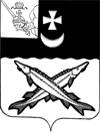 КОНТРОЛЬНО-СЧЕТНЫЙ ОРГАН БЕЛОЗЕРСКОГО МУНИЦИПАЛЬНОГО РАЙОНА161200, Вологодская область, г. Белозерск, ул. Фрунзе, д.35тел. (81756)  2-32-54,  факс (81756) 2-32-54,   e-mail: krk@belozer.ru  ЗАКЛЮЧЕНИЕпо результатам экспертизы проекта   решения    Представительного Собрания района «О внесении изменений  в решение Представительного Собрания района от 11.12.2020  № 82  «О районном бюджете на   2021 год и плановый период 2022-2023 годов»          от 22 марта 2021 года Основание для проведения экспертного заключения: Экспертиза проекта проведена на основании  пункта 12.2 статьи 12 Положения о Контрольно-счетном органе Белозерского муниципального района, утвержденного решением Представительного Собрания Белозерского муниципального района от 26.05.2020 № 33, пункта 3 плана работы Контрольно-счетного органа Белозерского муниципального района на 2021 год.Предмет финансово-экономической экспертизы: проект  решения Представительного Собрания района  о внесении изменений в  решение  Представительного Собрания района от 11.12.2020 № 82. Цель экспертизы: определение достоверности и обоснованности показателей вносимых изменений в решение Представительного Собрания района от 11.12.2020 № 82 «О районном бюджете на   2021 год и плановый период 2022-2023 годов» 	Сроки проведения: с  18.12.2020 по 22.12.2020         Для заключения  представлены следующие документы:проект решения    Представительного Собрания района «О внесении изменений  в решение Представительного Собрания района  от 11.12.2020  № 82  «О районном бюджете на   2021 год и плановый период 2022-2023 годов» с приложениями;пояснительная записка к проекту решения; копия листа согласования проекта с результатами согласования;приказы  Финансового управления района  о внесении  изменений и дополнений  в сводную бюджетную роспись районного бюджета: от 20.01.2021 № 5, от 25.01.2021 № 11, от 26.01.2021 № 13, от 29.01.2021 № 14, от 02.02.2021 № 18, от 08.02.2021 № 20, от 15.02.2021 № 25, от 18.02.2021 № 28, от 20.02.2021 № 31,от 02.03.2021 № 34, от 05.03.2021 № 35;копии уведомлений Финансового управления района об изменении бюджетных ассигнований по расходам;копия дополнительного соглашения  от 17.03.2021, заключенного между администрацией района и администрацией сельского поселения Антушевское  о передаче полномочий в части организации в границах поселения электро-,тепло-,газо- и водоснабжения населения, водоотведения, снабжения населения топливом;копия дополнительного соглашения  от 17.03.2021, заключенного между администрацией района и администрацией Шольского сельского поселения  о передаче полномочий в части организации в границах поселения электро-,тепло-,газо- и водоснабжения населения, водоотведения, снабжения населения топливом;копия дополнительного соглашения  от 03.02.2021, заключенного между администрацией района и администрацией Куностьского сельского поселения  о передаче полномочий в части организации в границах поселения электро-,тепло-,газо- и водоснабжения населения, водоотведения, снабжения населения топливом;копия уведомления Департамента топливно-энергетического комплекса и тарифного регулирования Вологодской области  о бюджетных ассигнованиях по расходам на 2021 год от 18.02.2021;копия уведомления Департамента строительства Вологодской области об изменениях лимитов бюджетных обязательств на 2021 год от 01.02.2021;копия уведомления Департамента строительства Вологодской области об изменениях лимитов бюджетных обязательств на 2021 год от 19.02.2021.Проектом решения Представительного Собрания района «О внесении изменений и дополнений  в решение Представительного Собрания района от 11.12.2020 № 82  предлагается  внести изменения в 8 приложений к районному бюджету из 16  утвержденных.В результате экспертизы  проекта решения установлено:Проектом решения предлагается утвердить    основные характеристики   районного бюджета:на 2020 год:по доходам в сумме  570 968,6 тыс. рублей,  что больше ранее утвержденного объема доходов на 47 031,5 тыс. рублей;по расходам в сумме 568 127,5 тыс. рублей, что больше ранее утвержденного объема расходов  на  47 031,5 тыс. рублей.предлагается утвердить профицит районного бюджета  на 2021 год  в сумме  2 841,1 тыс. рублей. Нарушений ст. 92.1 Бюджетного кодекса РФ «Дефицит бюджета субъекта Российской Федерации, дефицит местного бюджета» не установлено.Изменения в плановые показатели 2022 года и 2023 года не вносятся.Проектом решения предлагается:1.Изложить приложение   2 «Объем доходов районного бюджета, формируемый за счет налоговых и неналоговых доходов, а также безвозмездных поступлений на 2021 год и плановый период 2022 и 2023 г.г. к решению Представительного Собрания района от  11.12.2020  № 82  в новой редакции с учетом следующих изменений:2.1.В соответствии с проведенным анализом ожидаемого исполнения районного бюджета по налоговым и неналоговым доходам, проектом решения предлагается   внести следующие поправки:Таблица № 1                                                                                                                                              тыс. рублей2.2. В соответствии с уведомлениями, полученными от органов государственной власти области, а именно: уведомлением Департамента топливно-энергетического комплекса и тарифного регулирования Вологодской области  о бюджетных ассигнованиях по расходам на 2021 год от 18.02.2021, уведомлением Департамента строительства Вологодской области об изменениях лимитов бюджетных обязательств на 2021 год от 01.02.2021, уведомлением Департамента строительства Вологодской области об изменениях лимитов бюджетных обязательств на 2021 год от 19.02.2021, проектом  решения предлагается  увеличить   объем безвозмездных поступлений от вышестоящих бюджетов на 2021 год  на 47 031,5 тыс. рублей в соответствии с законом области «Об областном бюджете на 2020 год и плановый период 2022-2023 годы»,  в том числе за счет:Таблица № 2                                                                                                                                             тыс. рублей2.3.В связи с введением кода бюджетной классификации «Субвенции бюджетам муниципальных районов на ежемесячное денежное вознаграждение за классное руководство» предлагается внести следующие поправки, выделив данные субвенции из общей суммы субвенций на образование детей:Таблица № 3                                                                                                                                           тыс. рублей3.  Приложение 3  «Перечень и коды главных администраторов доходов районного бюджета на 2021 год и плановый период 2022 и 2023 годов и закрепляемые за ними виды (подвиды) доходов» планируется изложить в новой редакции,  с учетом добавления кода дохода  бюджетной классификации для главных администраторов: - Администрации Белозерского муниципального района (027): Таблица № 4                                                                                                                                - Управления образования Белозерского муниципального района (663):Таблица № 5                                                                                                                                Вышеуказанные коды дохода соответствуют требованиям приказа Минфина России от 6 июня 2019 г. N 85н "О Порядке формирования и применения кодов бюджетной классификации Российской Федерации, их структуре и принципах назначения" и приказа Минфина России от 08.06.2020 № 99н «Об утверждении кодов (перечней кодов) бюджетной классификации РФ на 2021 года плановый период 2022 и 2023 годов».	4. Приложения 6,7,8 к решению Представительного Собрания района от  11.12.2020 № 82  изложить  в новой редакции.	Проектом предлагается:увеличить объем  расходов на 2021 год  на сумму 47 031,5 тыс. рублей за счет увеличения объема поступления субсидий из областного бюджета;произвести распределение и  перераспределение  бюджетных ассигнований в рамках утвержденного бюджета по отдельным показателям бюджетной классификации  в разрезе ведомств, разделов и целевых статей, что не противоречит бюджетному законодательству.Предлагаемые изменения  в разрезе по  разделам, подразделам  выглядят следующим образом:          Таблица № 6                                                                                                                                              тыс. рублей	Проектом решения предлагается увеличить объем расходов:по разделу «Общегосударственные расходы» на сумму 490,7 тыс. рублей,по разделу «Национальная экономика» на сумму 1 500,0тыс. рублей,по разделу «Жилищно-коммунальное хозяйство» на сумму 41 191,6 тыс. рублей,по разделу «Образование» на сумму 3 849,2 тыс. рублей.Увеличение бюджетных ассигнований предусмотрено по программным видам расходов районного бюджета.5. Приложение 10 к решению Представительного Собрания района от 11.12.2020 № 82   изложить в новой редакции. Проектом предусмотрено увеличение  общего   объема  средств на реализацию муниципальных программ в 2021 году на 47 031,5 тыс. рублей, а также  перераспределение  бюджетных ассигнований в  разрезе по мероприятиям отдельных  муниципальных программ, что не противоречит   ст. 179 Бюджетного кодекса. Предлагаемые изменения:     Таблица № 7                                                                                                                                         тыс. рублей                                                                                                                            Проект решения влечет за собой увеличение объемов финансирования по 5 из 19 муниципальных программ, подлежащих реализации в 2021 году, а именно:МП «Адресная программа по переселению граждан из аварийного жилищного фонда, расположенного на территории муниципального образования «Белозерский муниципальный район» на 2019-2025 годы  на сумму 39 513,9 тыс. рублей на обеспечение мероприятий по переселению граждан из аварийного жилищного фонда.МП   «Развитие системы образования Белозерского муниципального района на 2021-2025 годы» на сумму 3 849,2 тыс. рублей, в том числе  на оплату за теплоэнергию, разработку проектно-сметной документации и проведение экспертизы.МП «Развития туризма в Белозерском муниципальном районе «Белозерск - Былинный город» на 2021-2025 годы на сумму 1 500,0 тыс. рублей на обеспечение деятельности  МУК «Центр ремесел и туризма».МП « Обеспечение профилактики правонарушений, безопасности населения на территории Белозерского муниципального района  в 2021-2025 годах» на сумму 20,0 тыс. рублей на организацию мероприятий для детей в виде экскурсий, соревнований, проведения акций.МП «Обеспечение деятельности администрации Белозерского муниципального района и подведомственных учреждений на 2021-2025 годы» на сумму 2 148,4 тыс. рублей, в том числе на реализацию проекта «Народный бюджет» в сумме 98,0 тыс. рублей, на организацию в границах поселения электро-, тепло-,газо- и водоснабжения населения водоотведения, снабжения населения топливом в сумме 1 579,7 тыс. рублей, на обеспечение содержания штатной единицы эксперта отдела народно-хозяйственного комплекса с 01.03.2021  в сумме 490,7 тыс. рублей (фонд оплаты труда).6. Приложение 11 «Объем доходов и распределение бюджетных ассигнований Дорожного фонда Белозерского муниципального района на 2021 год и плановый период 2022 и 2023 годов» изложить в новой редакции. Проектом решения предусмотрено внесение изменений в муниципальную программу «Развитие и совершенствование  сети  автомобильных дорог общего пользования муниципального значения Белозерского района на 2019-2021 годы», а именно: перераспределение бюджетных ассигнований в сумме 300,0 тыс. рублей с мероприятия 3 «Содержание автомобильных дорог местного значения» на мероприятие  7 «Разработка проектно-сметной документации».7. Приложение   14  «Объемы  межбюджетных трансфертов, выделяемых органами местного самоуправления района бюджетам поселений на осуществлении части полномочий по решению вопросов местного значения в соответствии с заключенными соглашениями на 2021 год»    к решению Представительного Собрания района от 11.12.2020 № 82   изложить в новой редакции. Представленным проектом предусмотрено увеличение средств на организацию в границах поселения электро-, тепло-, и водоснабжения  на сумме 1 489,7 тыс. рублей, в том числе: сельскому поселению Антушевское на сумму 509,2 тыс. рублей (дополнительное соглашение № 3 от 17.03.2021 к соглашению от 07.12.2020 № 1, заключенному между администрацией поселения и администрацией района),Куностьскому сельскому поселению на сумму 213,1 тыс. рублей (дополнительное соглашение от 03.02.2021 № 1 к соглашению от 07.12.2020 № 3, заключенному между администрацией поселения и администрацией района),Шольскому сельскому поселению на сумму 767,5 тыс. рублей (дополнительное соглашение № 1 от 17.03.2021 к соглашению от 25.02.2020 № 5, заключенному между администрацией поселения и администрацией района).Выводы:1.Представленный  проект  решения Представительного Собрания района  о внесении изменений  и дополнений в решение Представительного Собрания района от 11.12.2020 № 82  не противоречит бюджетному законодательству  и рекомендован к принятию.    Председатель         контрольно-счетного органа района                	                                                              Н.С.Фредериксен      Код  доходаНаименование групп, подгрупп и статей  доходовСумма, 2021 год1231 00 00000 00 0000 000Налоговые и неналоговые доходы1 05 00000 00 0000 000Налоги на совокупный доходМинус 368,01 05 01000 00 0000 110Налог, взимаемый в связи с применением упрощенной системы налогообложенияМинус 548,01 05 02000 01 0000 110Единый налог на вмененный доходПлюс 180,01 08 00000 00 0000 000Государственная пошлинаПлюс 139,01 11 00000 00 0000 000Доходы от использования имущества, находящегося в государственной и муниципальной собственностиПлюс 119,01 12 00000 00 0000 000Платежи при пользовании природными ресурсамиПлюс 7,01 13 00000 00 0000 000Доходы от оказания платных услуг (работ) и компенсации затрат государстваПлюс 43,01 14 00000 00 0000 000Доходы от продажи материальных и нематериальных активовМинус 13,01 16 00000 00 0000 000Штрафы, санкции, возмещение ущербаПлюс 73,0Код  доходаНаименование групп, подгрупп и статей  доходовСумма, 2021 годБЕЗВОЗМЕЗДНЫЕ ПОСТУПЛЕНИЯ ОТ ВЫШЕСТОЯЩИХ БЮДЖЕТОВ СИСТЕМЫ РОССИЙСКОЙ ФЕДЕРАЦИИПлюс 47 031,5СУБСИДИИ БЮДЖЕТАМ МУНИЦИПАЛЬНЫХ РАЙОНОВПлюс47 031,52 02 20299 05 0000 150Субсидии бюджетам муниципальных районов на обеспечение мероприятий по переселению граждан из аварийного жилищного фонда, в том числе переселению граждан из аварийного жилищного фонда с учетом необходимости развития малоэтажного жилищного строительства, за счет средств, поступивших от государственной корпорации - Фонда содействия реформированию жилищно-коммунального хозяйстваПлюс 37 760,22 02 20302 05 0000 150Субсидии бюджетам муниципальных районов на обеспечение мероприятий по переселению граждан из аварийного жилищного фонда, в том числе переселению граждан из аварийного жилищного фонда с учетом необходимости развития малоэтажного жилищного строительства, за счет средств бюджетовПлюс 1 573,32 02 29999 05 0000 150Субсидии бюджетам муниципальных районов на строительство, реконструкцию и капитальный ремонт централизованных систем водоснабжения и водоотведенияПлюс 7600,02 02 29999 05 0000 150Субсидии бюджетам муниципальных районов на реализацию проекта "Народный бюджет"Плюс 98,0Код  доходаНаименование групп, подгрупп и статей  доходовСумма2021 годСумма 2022 годСумма 2023 годБЕЗВОЗМЕЗДНЫЕ ПОСТУПЛЕНИЯ ОТ ВЫШЕСТОЯЩИХ БЮДЖЕТОВ СИСТЕМЫ РОССИЙСКОЙ ФЕДЕРАЦИИСУБВЕНЦИИ БЮДЖЕТАМ МУНИЦИПАЛЬНЫХ РАЙОНОВ2 02 35303 05 0000 150Субвенции бюджетам муниципальных районов на ежемесячное денежное вознаграждение за классное руководствоПлюс9 343,2Плюс9 343,2Плюс9 343,22 02 30024 05 0000 150Субвенции бюджетам муниципальных районов на обеспечение дошкольного образования в муниципальных образовательных организациях области, начального общего, основного общего, среднего общего образования в муниципальных общеобразовательных организациях, обеспечение дополнительного образования детей в муниципальных общеобразовательных организацияхМинус 9 343,2Минус 9 343,2Минус 9 343,2Код доходаНаименование вида дохода 2 19 25304 05 0000 150Возврат остатков субсидий на организацию горячего питания обучающихся, получающих начальное общее образование в государственных и муниципальных образовательных организациях, из бюджетов муниципальных районовКод доходаНаименование вида дохода 2 02 35303 05 0000 150Субвенции бюджетам муниципальных районов на ежемесячное денежное вознаграждение за классное руководство педагогическим работникам государственных и муниципальных общеобразовательных организаций 2 19 35303 05 0000 150Возврат остатков субвенций на ежемесячное  денежное вознаграждение за классное руководство педагогическим работникам государственных и муниципальных общеобразовательных организаций из бюджетов муниципальных районов2 19 60010 05 0000 150Возврат прочих остатков субсидий, субвенций и иных межбюджетных трансфертов, имеющих целевое назначение, прошлых лет из бюджетов муниципальных районов2 02 30021 05 0000 150Субвенции бюджетам муниципальных районов на ежемесячное денежное вознаграждение за классное руководствоРазделПодраздел2021 год2021 год2021 годРазделПодразделУтверждено решением от 11.12.2020 № 82Проект решенияОтклонения(+;-)Общегосударственные  вопросыв том числе:0194 027,894 518,5+490,7функционирование высшего должностного лица муниципального образования01021 961,81 961,80,0функционирование   представительных органов муниципального образования01033 855,63 855,60,0функционирование исполнительных органов муниципальных образований010423 491,623 982,3+ 490,7судебная система01059,19,10,0обеспечение деятельности финансовых органов и органов финансового надзора01067 339,97 339,90,0резервные фонды0111500,0500,00,0другие общегосударственные вопросы011356 869,856 869,80,0Национальная  безопасность и правоохранительная деятельностьв том числе032 381,62 381,60,0защита населения и территорий от  чрезвычайных ситуаций природного и техногенного характера, гражданская оборона03092 115,72 115,70,0другие вопросы в области национальной безопасности и правоохранительной деятельности0314265,9265,90,0Национальная экономикав том числе:0425 027,826 527,8+1500,0транспорт04083 554,13 554,10,0дорожное хозяйство040914 323,414 323,40,0другие вопросы в области национальной экономики04127 150,38 650,3+1500,0Жилищно-коммунальное хозяйствов том числе:0562 875,9104 067,5+41 191,6жилищное хозяйство050139 699,579 213,4+39 513,9коммунальное хозяйство050220 042,020 140,0+98,0благоустройство0503284,3284,30,0другие вопросы в области жилищно-коммунального хозяйства05052 850,14 429,8+1579,7Охрана окружающей средыв том числе:06141,9141,90,0охрана объектов растительного и животного мира и среды их обитания060310,410,40,0другие вопросы в области охраны окружающей среды0605131,5131,50,0Образованиев том числе:07264 796,0268 645,2+ 3849,2дошкольное образование070173 895,975 051,8+1 155,9общее образование0702161 406,8164 100,1+2 693,3дополнительное образование детей070311 530,811 530,80,0молодежная политика0707359,3359,30,0другие вопросы в области образования070917 603,217 603,20,0Культура, кинематографияв том числе:0830 986,630 986,60,0культура080130 986,630 986,60,0Здравоохранениев том числе:0988,288,20,0Санитарно-эпидемиологическое благополучие090788,288,20,0Социальная политикав том числе:1014 887,114 887,10,0пенсионное обеспечение10012 160,02 160,00,0социальное обеспечение населения10037 872,27 872,20,0охрана семьи и детства10043 455,43 455,40,0другие вопросы в области социальной политики10061 399,51 399,50,0Физическая культура и спортв том числе:118 661,38 661,30,0физическая культура11018 661,38 661,30,0Обслуживание государственного и муниципального долгав том числе:1310,010,00,0обслуживание государственного и муниципального долга130110,010,00,0Межбюджетные трансферты общего характера бюджетам  бюджетной системы Российской Федерациив том числе:1417 211,817 211,80,0дотации на выравнивание бюджетной обеспеченности субъектов РФ и муниципальных образований14015 126,05 126,00,0иные дотации140212 085,812 085,80,0ВСЕГО РАСХОДОВ521 096,0568 127,5+47 031,5Наименование муниципальной программыКЦСРУтверждено решением от 11.12.2020№ 82ПроектрешенияОтклонения(+;-)Развитие и совершенствование  сети  автомобильных дорог общего пользования муниципального значения Белозерского района на 2019-2021 годы04 0 00 0000014 323,414 323,40,0Адресная программа по переселению граждан из аварийного жилищного фонда, расположенного на территории муниципального образования «Белозерский муниципальный район» на 2019-2025 годы26 0 00 0000039 699,579 213,4+ 39 513,9Организация отдыха и занятости детей Белозерского муниципального района в каникулярное время на 2020-2025 годы27 0 00 00000500,0500,00,0Муниципальная программа основных направлений кадровой политики в Белозерском муниципальном районе на 2021-2025 годы28 0 00 00000392,0392,00,0Развитие физической культуры и спорта Белозерского муниципального района  на 2020-2025 годы29 0 00 000008 661,38 661,30,0Развитие системы образования Белозерского муниципального района на 2021-2025 годы30 0 00 00000260 024,1263 873,3+3 849,2Развития туризма в Белозерском муниципальном районе «Белозерск-Былинный город» на 2021-2025 г.г.31 0 00 000006 656,78 156,7+1 500,0Муниципальная программа охраны  окружающей среды и рационального использования природных ресурсов на 2021-2025 годы32 0 00 0000020 000,020 000,00,0Управление муниципальными финансами Белозерского муниципального района на 2021-2025 годы33 0 00 0000041 703,941 703,90,0Развитие культуры Белозерского муниципального района на 2020- 2025 годы34 0 00 0000038 284,638 284,60,0Обеспечение профилактики правонарушений, безопасности населения на территории Белозерского муниципального района в 2021-2025 годах35 0 00 00000235,9255,9+20,0Молодежь Белозерья на 2020-2025 годы36 0 00 000001 267,91 267,90,0Формирование законопослушного поведения участников дорожного движения в Белозерском муниципальном районе на 2021-2025 годы37 0 00 00000130,0130,00,0Экономическое развитие  Белозерского муниципального района на 2021-2025 годы38 0 00 00000493,6493,60,0Формирование современной городской среды на территории Белозерского муниципального районана 2019-2022 годы46 0 00 00000284,3284,30,0Развитие и совершенствование  сети  автомобильных дорог общего пользования муниципального значения Белозерского района на 2022-2025 годы47 0 00 000000,00,00,0Управление  и распоряжением  муниципальным имуществом Белозерского муниципального района на 2020-2025 годы48 0 00 0000010 869,510 869,50,0Обеспечение деятельности администрации Белозерского муниципального района и подведомственных учреждений на 2021-2025 годы50 0 00 0000069 793,471 941,8+2 148,4Формирование современной городской среды на территории Белозерского муниципального районана 2023-2025 годы51 0 00 000000,00,00,0513 320,1560 351,6+ 47 031,5